Мастер-класс«Нетрадиционная техника лепки - пластилиновая мозаика»Пластилиновая мозаика – это заполнение мелкими шариками пластилина, заранее приготовленного рисунка. В результате получается плоская, объемная поделка.Материалы и инструменты: картон, нежирный пластилин, тарелочка. 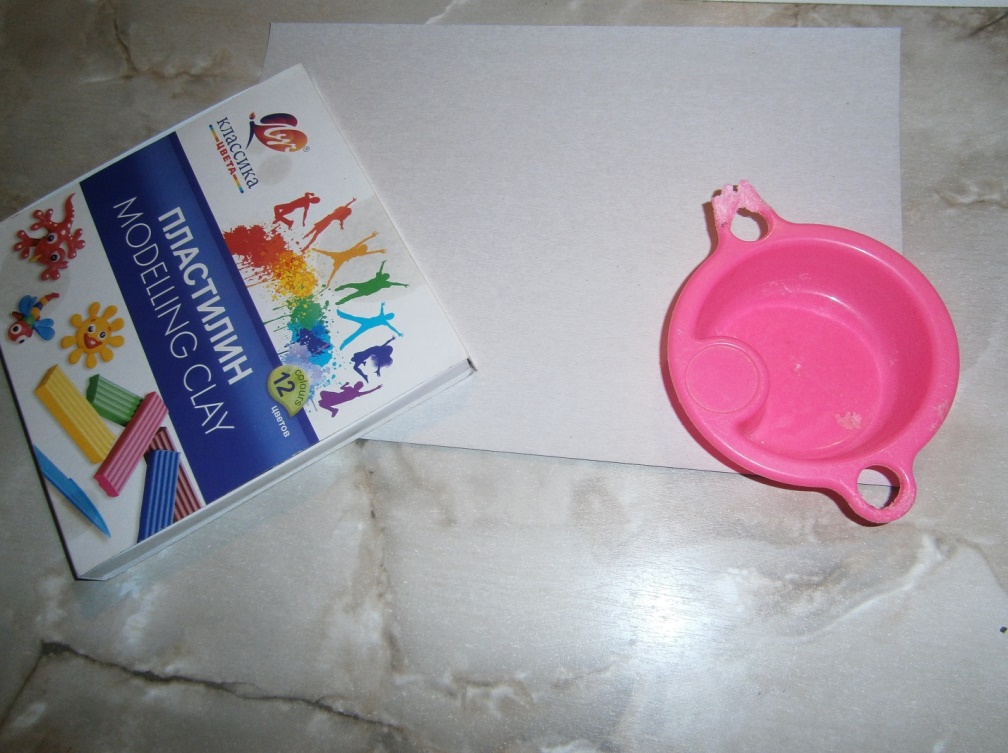 1 этап. На картоне рисуем крупный рисунок для заполнения. 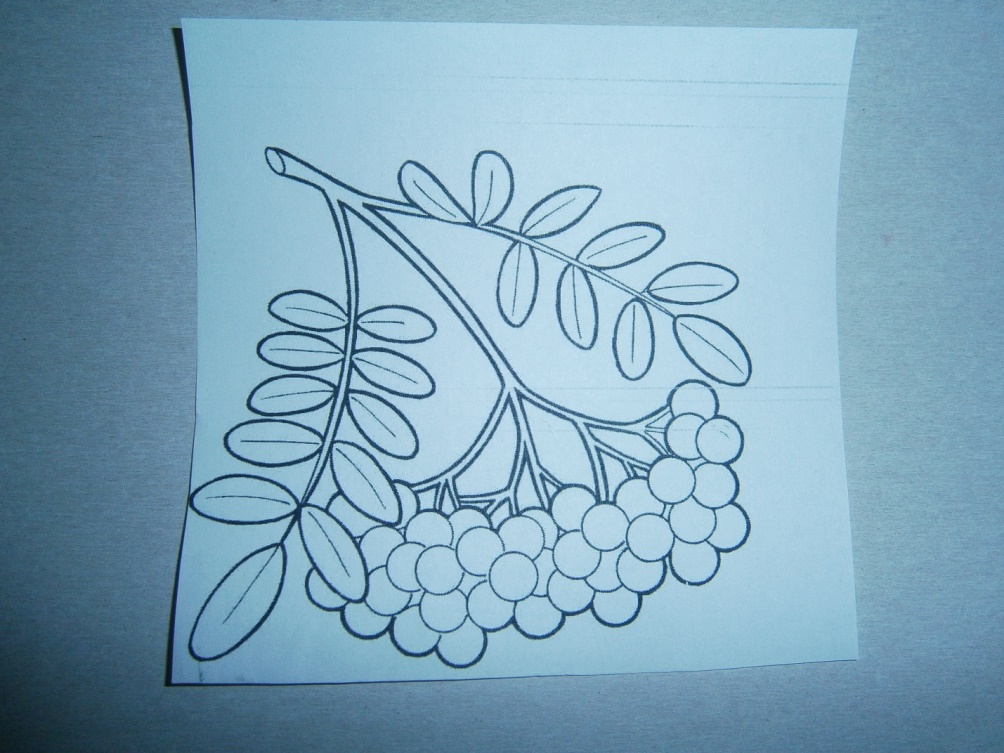 2этап. Подготавливаем пластилин. Выбираем цвет. 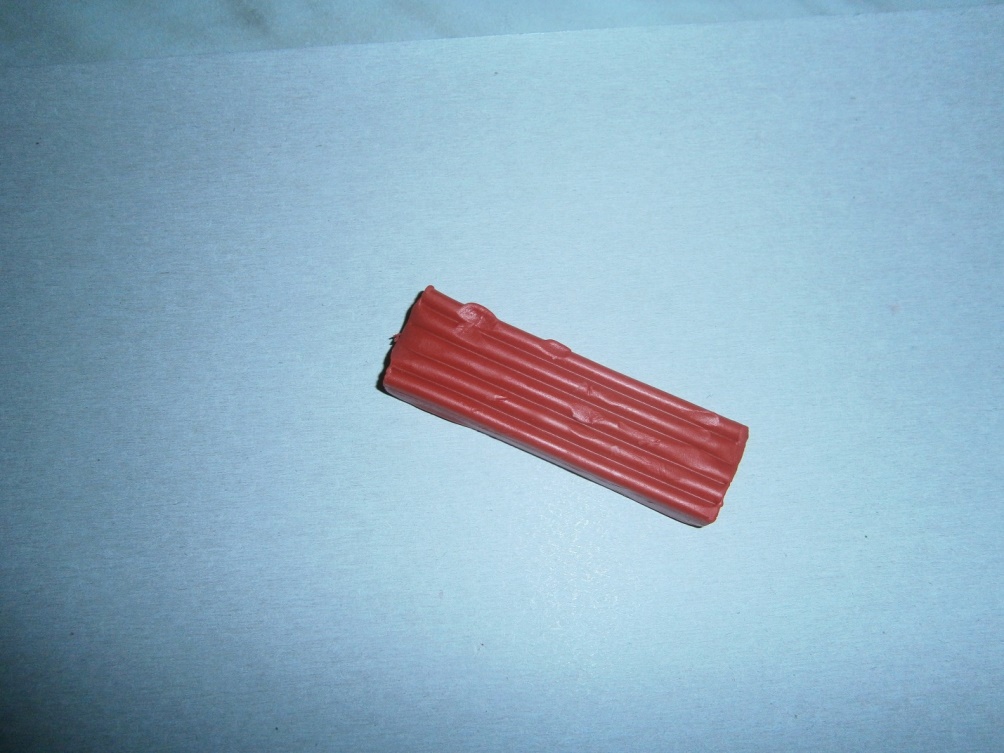 3этап. Отщипываем мелкие кусочки пластилина и скатываем шарики, примерно с горошину, складываем в тарелочку. 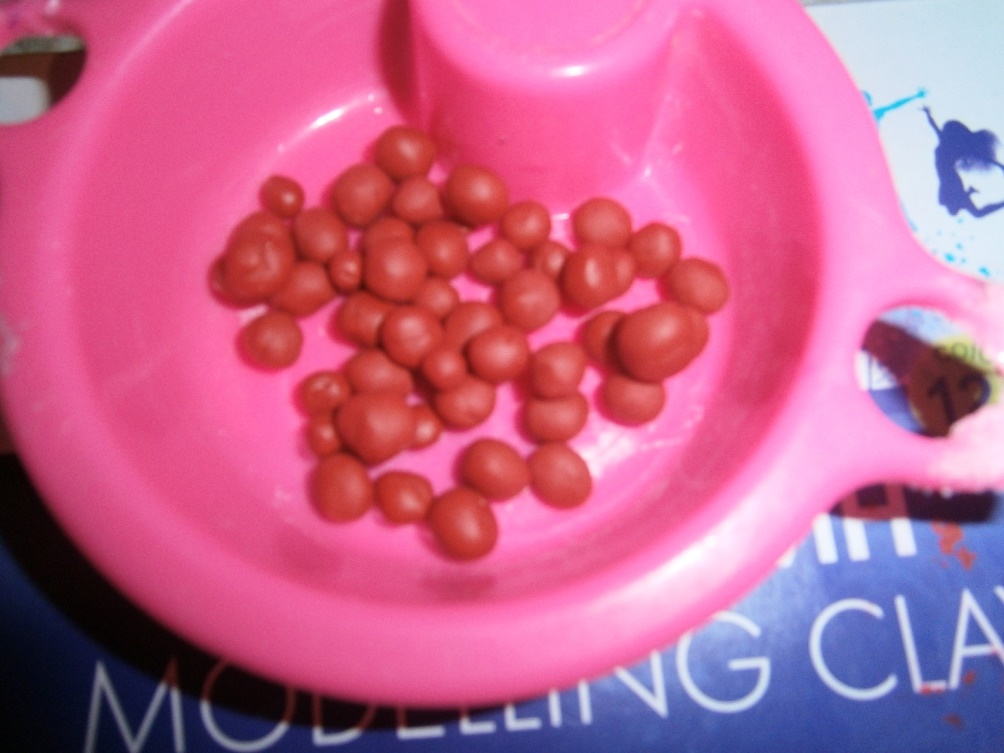 4 этап. Готовые «горошины» слегка прижимая приклеиваем на картон, заполняя рисунок цветом.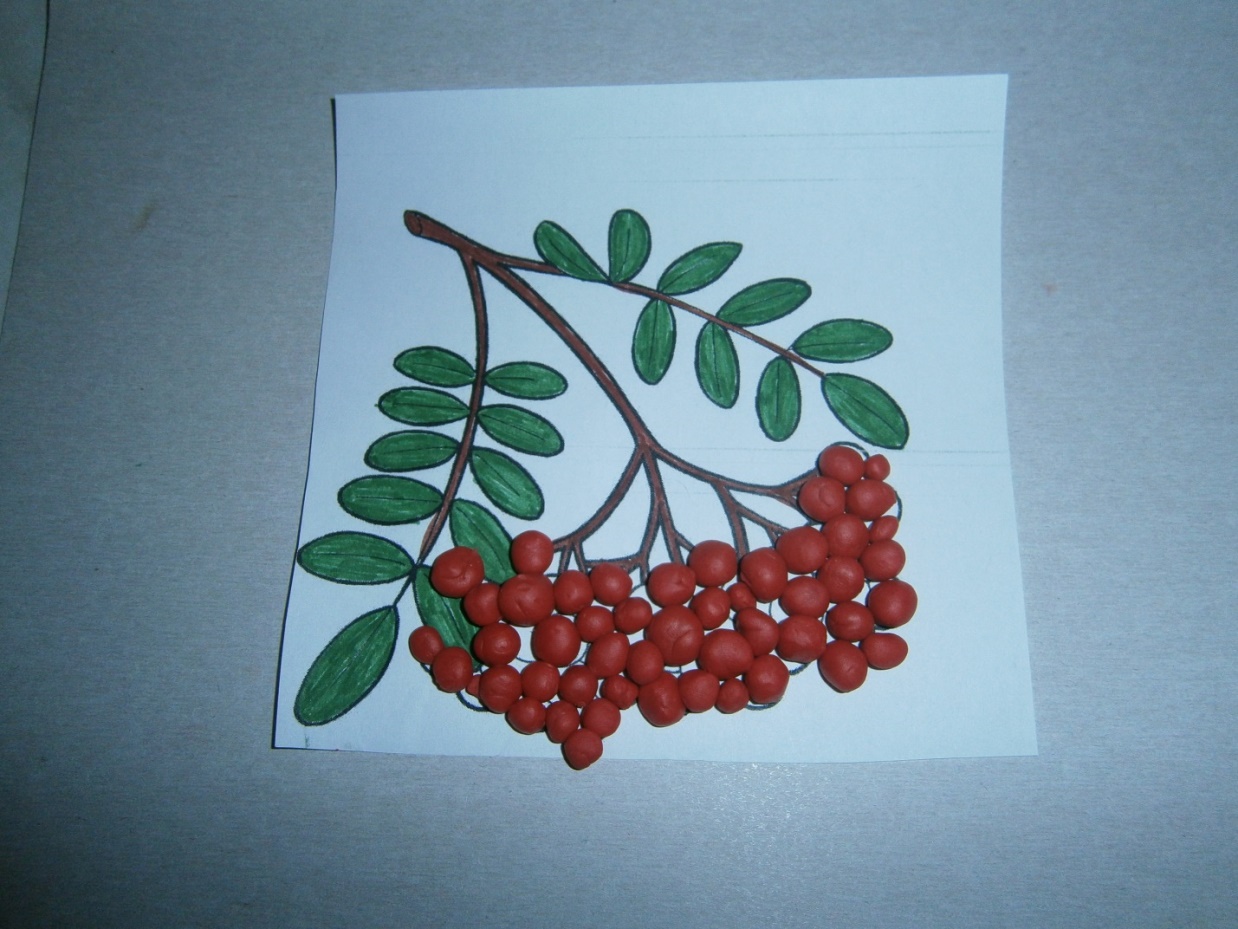 